Hello everyone ! 	Mardi 24 mars 2020Rituels Anglais What’s the date today ? _______________________________Today is … 			Yesterday was … 			Tomorrow will be …How are you ? I am __________________What’s the weather like ? It’s ___________ and _______________Défi du jourCombien de rectangles peut-on dénombrer dans le dessin ci-dessous ?Attention, un rectangle peut être constitué d’autres rectangles plus petits. Grammaire / Rédaction : enrichir un groupe nominal1) Coche la case correspondante en fonction de la nature de l’expansion du groupe nominal.2) Enrichir un groupe nominalDans le texte suivant, complète les groupes nominaux soulignés par des adjectifs qualificatifs. Essaie de faire en sorte que ton texte fasse peur.Un jour, je vis un homme qui se promenait dans une rue. Il avait son manteau. Il rencontra quatre amis qui lui donnèrent un objet. Quel objet ! Cela ressemblait à une clef. L’homme examina cette clef. À quoi allait-elle bien pouvoir lui servir ? Il la rangea dans sa poche et s’en alla. Quelle histoire ! Un…Fais de même mais cette fois, en utilisant des groupes compléments du nom. (Il n’y a pas de solution pour les deux phrases exclamatives… mets un adjectif.) Un…					Calcul réfléchiObserve bien :  45 x 357 = 16 065 4,5 x 357 =1 606,5 (45 dixièmes x 357 = 16 065 dixièmes ou 1606,5) 45 x 3,57 = 160,65 (45 x 357 centièmes = 16 065 centièmes ou 160,65)À toi maintenant 7 896 x 56 = 442 176À partir de ce calcul, trouve les résultats des opérations suivantes 789,6 x 56	= ………………………………			7,896 x 56 = ………………………………7 8,96 x 56 = ………………………………				7896 x 5,6	=……………………………… 							Calcul mental3,04 x 100 = …………………………		4,5 x 1 000 = …………………………5,7 x …………………………= 570 		0,45 x …………………………= 4505,04 x 100 = …………………………		0,078 x 100 = …………………………6, 8 : 10 = …………………………			345 : 100 = …………………………456,7 : 100 = …………………………		3 785 : 100 = …………………………36,78 : 100 = …………………………	7 654 : 1 000 = …………………………5 x 0,7 = …………………………				7 x 1,2 = …………………………0 ,9 x 4 = …………………………				9 x 0,9 = …………………………4 x 0,8 = …………………………				4 x 1,2 = …………………………7 x 0,9 = …………………………				5 x 0,03 = …………………………9 x 0,9 = …………………………				6 x 0,07 = …………………………					   CalculAujourd’hui nous allons revoir comment multiplier un nombre décimal par un nombre entier. Pour ce faire, tu peux regarder à nouveau  la vidéo suivante : https://www.reseau-canope.fr/lesfondamentaux/discipline/mathematiques/operations/multiplication-de-nombres-decimaux/multiplier-un-decimal-par-un-nombre-entier.html .Pose les opérations suivantes :234 x 5,6					56 789,876 + 567,321 256 x 2,18					45 786 - 45, 985Attention : Pour les multiplications, pose d’abord l’opération sans la virgule puis ajoute les virgules en rouge à la fin. Pour l’addition et la soustraction place les unités sous les unités… 					   Sciences : l’énergieDéfi : Vous allez devoir soulever un objet en utilisant l’énergie du vent. Vous aviez proposé, puis réalisé différentes expériences.  En voici deux que vous pouvez essayer de réaliser à la maison. Vous apporterez, au retour, votre montage. Faites des photos, envoyez-les moi si possible ! Bon bricolage !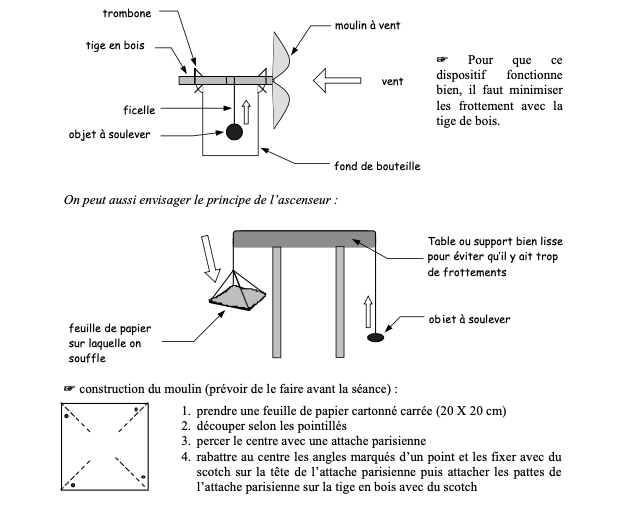 proposition relativegroupe complément du nomadjectif qualificatifle chef d’orchestreune baguette en boisun prince charmantune boisson qui pétilleun film comiqueun bateau à voilesle ministre de l’éducationla famille  dont je rêveune enquête qui piétineune invention géniale